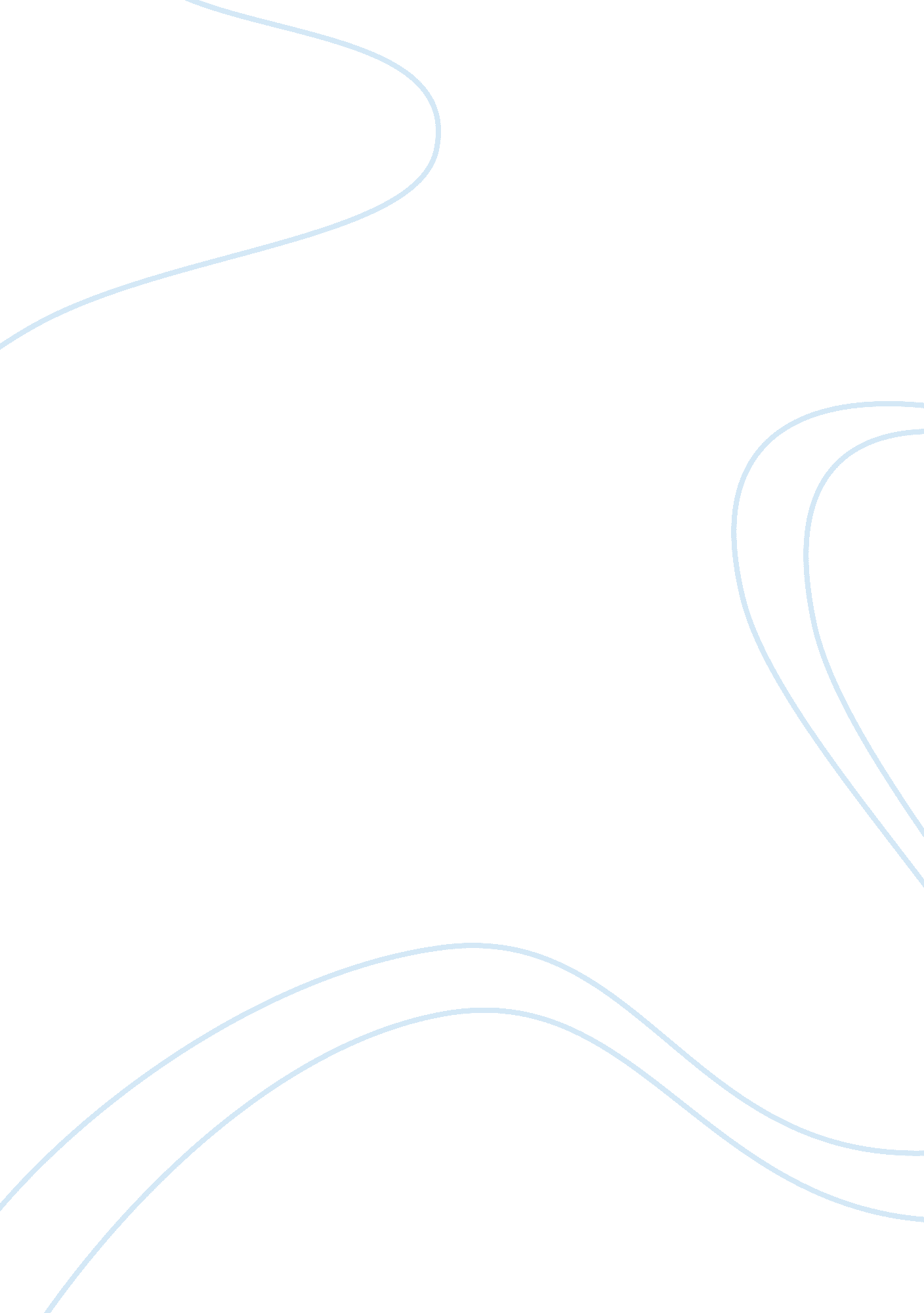 Brave new world- chapters 16-18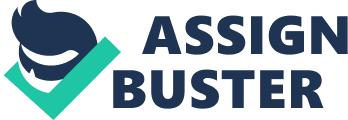 When Bernard, Helmholtz, and the Savage are ushered into Mond's office, how does each place himself? Bernard tries to be as inconspicuous as possible. Helmholtz confidently sits in the best chair. The Savage 
paces restlessly. How does Mond greet the Savage? Mond walks directly to the Savage and speaks of his discontent with society. Why are things like Shakespeare's plays prohibited? Shakespeare's plays are beautiful, old, and wasteful. Why can't Othello be rewritten? Tragedies like Othello require social instability. Stability is one of the watchwords of this society. Why can't a world of Alphas be created? Alphas would be unhappy doing menial jobs and that would breed discontent. What proved that an Alpha society would fail? The Cyprus experiment proved an Alpha society would fail. Why are some labor−saving devices not put to use? People must have a certain percentage of their days taken up with what must seem to be meaningful work. Labor−saving devices could take this away. What is Bernard's reaction to exile? Bernard begs not to be taken away and is carried out crying. What event changed people's ideas about truth and beauty? The Nine Years' War caused people to desire control to keep such slaughter from happening again. For what does Helmholtz ask? Where is he to be sent? Helmholtz wants to go to a place where the climate is bad because he thinks it will be a more creative 
atmosphere. He will be sent to the Falkland Islands. In the New World, where is God and where is Ford? God is in the safe. Ford is on the shelves. To whom does Mond compare Cardinal Newman? Mond compares Cardinal Newman to the Arch−Community−Songster. Whose property does Newman say man is? Newman says that man is God's property. When does de Biran say man finds God? De Biran says that as man ages and youthful passions cool, he finds God. When does Mond say man can be independent from God? Mond says that when man has youth and prosperity for his whole life he can do without God. What attitude of society does Mond say keeps the wheels turning? Self−indulgence keeps the wheels turning, not self−denial. What has society done with what the Savage calls the " slings and arrows of outrageous fortune"? Society has removed all the bad things and everything which is unpleasant. Life is too easy. When the Savage thinks of unpleasant things, what does he remember? The Savage remembers Linda's dying, and the mocking laughter at her appearance. What replaces living dangerously? Violent Passion Surrogate gives an instant adrenaline rush to replace any desire for danger. What does the Savage choose? The Savage chooses the right to be unhappy. What is the Savage doing when Bernard and Helmholtz come to say goodbye? The Savage is purging himself with a mustard emetic to rid himself of civilization. When do the two men leave to begin their exile? Bernard and Helmholtz leave the next morning for their exile. What does the Savage plan to do? Why? The Savage plans to find an uninhabited place in England and exile himself because Mond won't send him 
to an island. Where does the Savage go for his self−exile? The Savage finds a deserted piece of seacoast on the south coast of England near Portsmouth. How does the Savage spend his first night at the lighthouse? The Savage spends his first night praying and mimicking a crucifixion in the form of vigil. Of what do the seven skyscrapers that are floodlit at night remind the Savage? The seven lit skyscrapers remind him of cathedral spires or pinnacles of the Southwest, reaching toward 
heaven and God. How is the Savage's place found? Three Delta−Minus land workers happen on the Savage when he is whipping himself. What does the reporter from The Hourly Radio try to do? What happens to him? The reporter tries to get an interview with the Savage, who kicks him in his backside. What does Darwin Bonaparte do with his film of the Savage? Bonaparte makes his film into an instant hit feely, The Savage of Surrey. It results in more visitors to the 
lighthouse. How does the Savage pay for what he sees as his final sin? The Savage hangs himself from the highest point in the lighthouse. ONBRAVE NEW WORLD- CHAPTERS 16-18 SPECIFICALLY FOR YOUFOR ONLY$13. 90/PAGEOrder Now 